IIS Bertarelli - FerrarisCorso di Porta Romana 110, 20122Offerta formativa:Liceo Linguistico Istituto Tecnico TuristicoIstruzione Professionale Servizi Commerciali (Web Community Manager e Manutenzione e Assistenza tecnica)IeFP Corso regionale Operatore Promozione e Accoglienza TuristicaOpen Day Bertarelli - Ferraris 2022-2023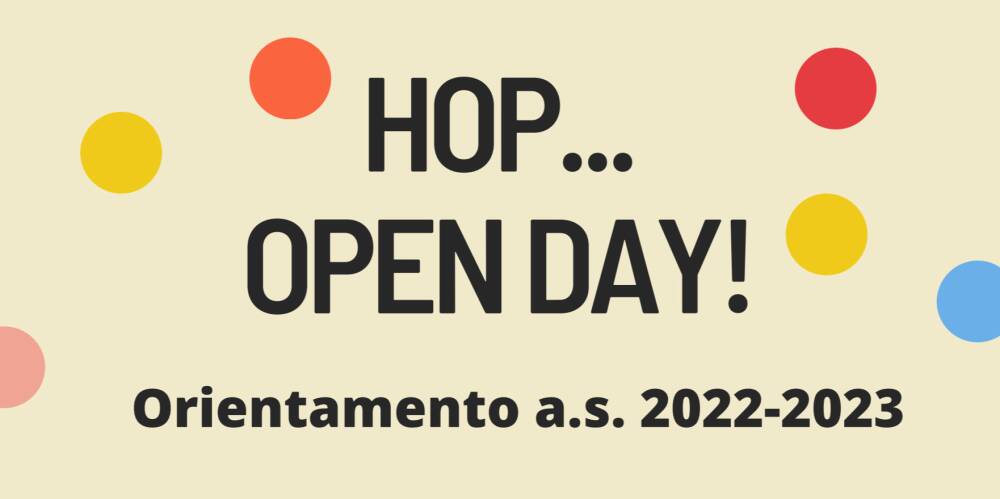 Partecipa ai nostri incontri in presenza e online per conoscere tutto sui nostri corsi!Ecco le date dei nostri Open Day per i corsi Liceo Linguistico e Tecnico del Turismo (sede di Corso di Porta Romana):CLICCA QUI PER REGISTRARTI AGLI OPEN DAY DI PORTA ROMANA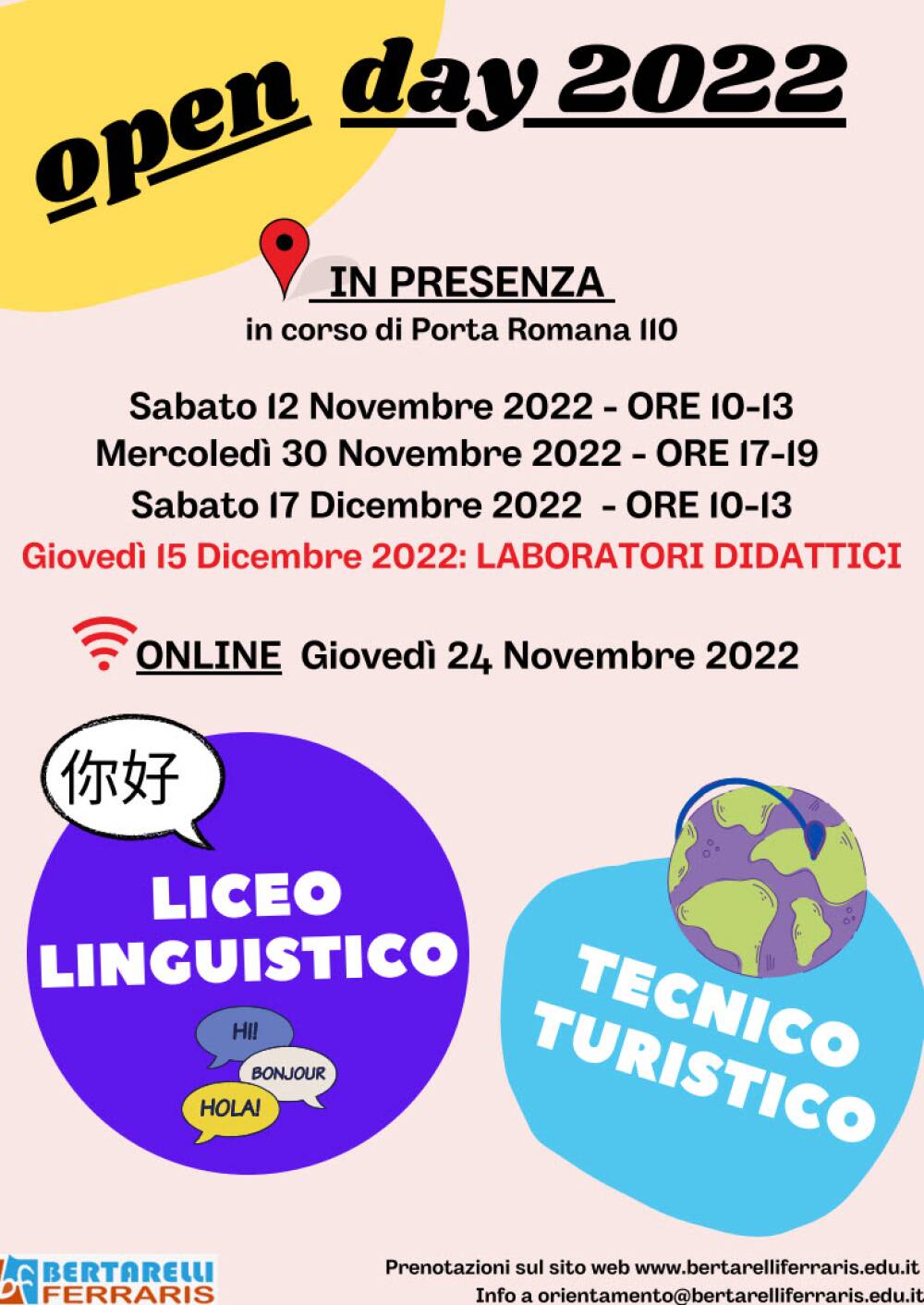 Ed ecco le date degli Open Day per i corsi di Web Community Manager - Manutenzione e Assistenza Tecnica - IeFPCLICCA QUI PER REGISTRARTI AGLI OPEN DAY DI GIULIO ROMANO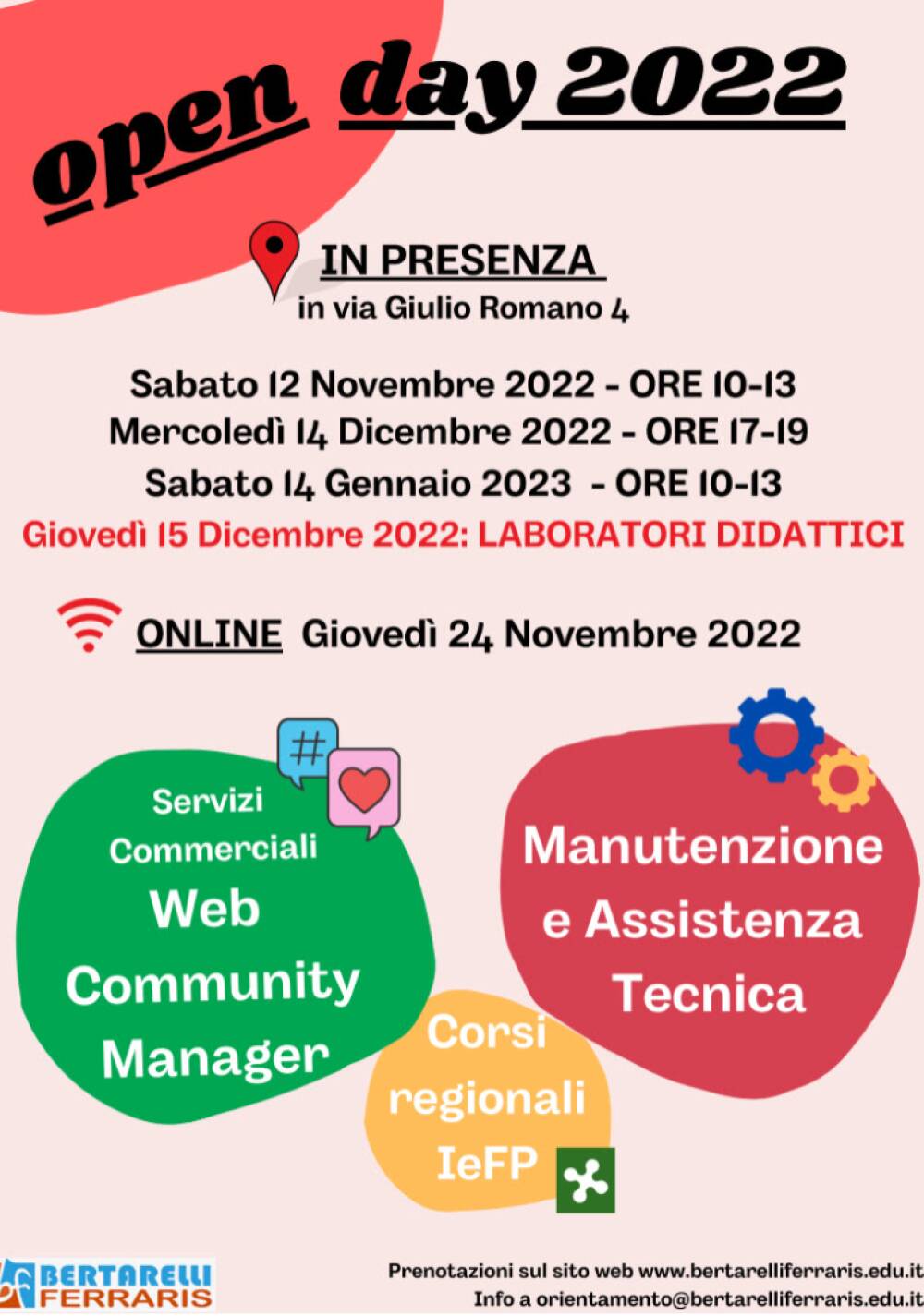 Per richiedere informazioni, scrivi all'indirizzo email orientamento@bertarelliferraris.edu.it.